OKTOBER PÅ TROLLUNGANEMåneden som gikk:En fin september er omme, og vi blir stadig bedre kjent med hverandre. Vi har tilbrakt mye tid ute i det flotte høstværet, og ser at barna trives med det. Syklene er daglig i bruk, og i sandkassen lages «kaker» og på regnværsdager har vi gjerne fylt på med vann til ulik vannlek.Daglige har vi hatt samlinger med diverse sanger/bevegelsessanger, vi har lest/fortalt ulike eventyr og bøker. Barna leker mye med biler, tog og det lages «mat» i kjøkkenkroken hvor både dukker og bamser får servert middag og kaffeVi ser at barnegruppen trenger tid på å komme inn i nye faste rutiner, og bli kjent med hva og hvordan vi ønsker å ha det på avdelingen.Uke 38 markerte vi brannvernuken. Vi så på brannalarmen på avdelingen, og sjekket hvor røykvarslerne var plassert i de ulike rommene. Far til Dicte kom med brannbil, og barna fikk sett hva som skjuler seg bak alle lukene i bilen. Vi fikk se når han brukte brannslangen, og blålys og sirener ble satt på da han kjørte tilbake til brannstasjonen. Opplevelsen gjorde tydelig inntrykk på barna, og vi hørte «babu, babu» i mange timer etter besøketVi har også så smått begynt å jobbe med tema høst, og har lest/fortalt litt om det som skjer i naturen nå på høsten. Ute har vi plukket høstblader som barna har limt på en plakat, og vi sett på fargeforandringen på bladene. I vår sådde vi gulrøtter som vi har høstet. Så langt har vi brukt litt av gulrøttene i rundstykkene våre, som har gitt oss saftig bakst OKTOBER:Vi fortsetter med å jobbe inn de faste rutinene på avdelingen for å trygge alle barna. Vi har tatt i bruk dagtavle hvor det er avbildet trinn for trinn det som skal skje de neste timene. Tavlen tar vi frem ved frokostbordet slik at alle får felles beskjed om det som skal skje frem til lunsj. Deretter tar vi tavlen frem på ettermiddagen og viser med bilder steg for steg hva som skal skje frem til stengetid. Vi har som nevnt daglige samlinger med sang, og ofte også spontan sang i ulike situasjoner i løpet av en dag. Sang og musikk blir alltid godt mottatt blant barna, og de viser glede og nysgjerrighet over det vi presenterer. Så hvorfor bruker vi mye sang, og hvorfor synes vi det er så viktig i hverdagen?Her er et lite utdrag fra syngedebarnehage.no om sang i barnehagen:«Musikalitet er en grunnleggende menneskelig egenskap, og det er naturlig for barn å uttrykke seg gjennom musikkens språk med lyd, rytme og bevegelse. Musisk samvær i barnehagen styrker relasjonene og skaper trygghet og glede. Sangene kan også brukes aktivt som verktøy for å få barnehagehverdagen til å gå smidigere ved f.eks. overgangssituasjoner, på stellebord, påkledning, ut på tur etc. Dette vil gjøre dagen enklere og gladere både for liten og stor. Forskning har vist at musikk fremmer god helse og læring. Sanger og regler styrker barnets utvikling på en rekke områder, som den språklige, motoriske, emosjonelle og sosiale utvikling.» Sangene vi synger er sanger som vi selv liker godt, og heldigvis for oss så er Birgit god til å lese noter, og spille gitar, slik at vi i løpet av året får utvidet vårt repertoar med sanger tilknyttet ulike temaer som vi jobber med på avdelingen. Vi bruker gjerne enkle melodier og rytmer, og ser at vi etter hvert kan bruke mer variasjon i tempo og uttrykk. Sangene kan være lange eller korte, tøysete, og gjerne med bevegelser, sterkt eller svakt, og gjerne med flere instrumenter etter hvert. Variasjon skjerper oppmerksomheten, og variasjonsmulighetene er uendelige. Gjentakelse er likevel viktig, og vi ser at barna ønsker å synge de samme sangene om og om igjen. Vi bruker stemmen på ulike måter i sangen, og mimikk aktivt i formidlingen. Videre i oktober skal vi markere FN- dagen som er den 24. oktober. Dagen markeres med samling i regi av Bjørnebo, og avsluttes med middag hvor dere foreldre også er invitert. Påmeldingsskjema kommer etter hvert i garderoben Uke 41. er det høstferie og det vil derfor være noe redusert personal på avdelingen. Fint om dere gir oss beskjed om ditt barna skal ha noen fridager. Minner om: Sjekk jevnlig at ditt barn har ekstra skiftetøy i skapet + bleier.  Lue/genser på hyllen. Regntøy/dress og støvler i barnehagen.  Vogner og seletøy må også sjekkes og tilpasses barnet. I løpet av oktober får vi et nytt barn på tilvenning da Hafsa har fått plass i en annen barnehage. Vi ønsker lykke til i ny barnehage.Ønsker alle en fin høstmånedHilsen Birgit, Kirsti, Kaja og IngridOKTOBER PÅ TROLLUNGANEMandag 03.10Tirsdag 04.10Onsdag 05.10Torsdag 06.10Fredag 07.10Sang/lesestund
SmågrupperVi baker rundstykkerLek inne og uteProsjektarbeidTur 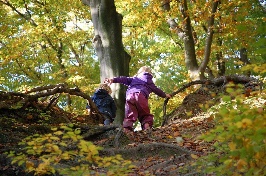 Mini-rørisVarm lunsjBirgit ferie Mandag 10.10Tirsdag 11.10Onsdag 12.10Torsdag 13.10Fredag 14.10HøstferieSang/lesestund Vi baker rundstykker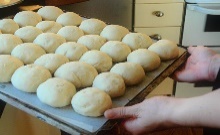 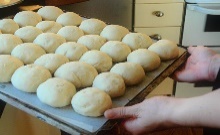 Tur Hurra for Kirsti som fyller år i dag!Kirsti ferieMini-røris Varm lunsj Kirsti ferie Mandag 17.10Tirsdag 18.10Onsdag 19.10Torsdag 20.10Fredag 21.10SmågrupperSang/lesestundVi baker rundstykkerLek inne og uteProsjektarbeid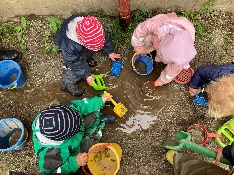 Tur Hurra for Rasmus som fyller 2 år i dag!Mini-røris Varm lunsj Mandag 24.10Tirsdag 25.10Onsdag 26.10Torsdag 27.10Fredag 28.10SmågrupperSang/lesestundVi baker rundstykkerLek inne og ute
ProsjektarbeidTur Mini-røris Varm lunsj Mandag 31.10Sang/lesestundSmågrupper 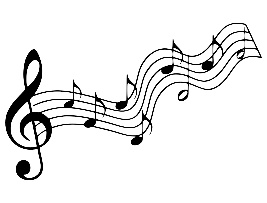 